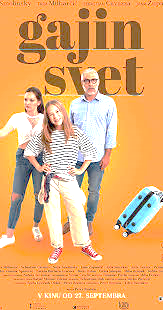 Ogledaš si ga na:  YouTube:  https://www.youtube.com/watch?v=SSJYSmLfmxkali preko katerega drugega medija.                                    Veliko zabave pri ogledu!Film ima tudi zelo pomembno sporočilnost. Katero?Razmišljaj in zapiši v zvezek.Učiteljica Majda AnzelcDomače branje nekoliko drugače                                 11. 5. 2020Svoje razmišljanje oz. zapis sporočilnosti filma mi pošlji na e – naslov:anzelc.majda@gmail.comNALOGA po ogledu filma:Na vprašanja odgovarjaj v zvezek – umetnostna besedila.Opiši z nekaj povedmi glavno filmsko junakinjo (njene notranje lastnosti, njen karakter, kaj rada počne,…)Kateri odlomek v filmu ti je bil še posebej všeč? Utemelji.S katerim filmskim likom bi se z lahkoto poistovetil/-a in zakaj.Kaj film sporoča mladim? Katere pasti za mladostnike prežijo na spletu?Ovrednoti, kako ti je bil film všeč z oceno od 1 – 5.Svojo oceno utemelji.Razmisli, na kakšen način bi predstavil/-a ogled filma (upoštevati moraš vse elemente).Učiteljica Majda Anzelc